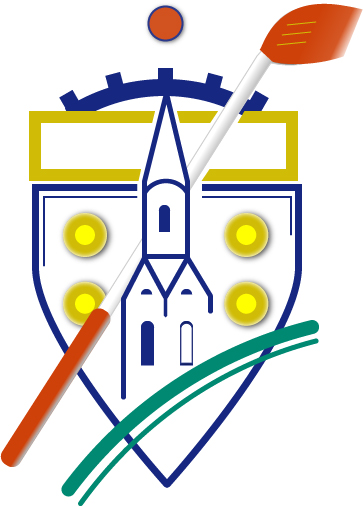 ARRETE MUNICIPAL N° 13/2022Pose d’un échafaudage 30 hameau de Ligny le Grand Le Maire de la Commune d’Illies,Vu les dispositions du Code de la route ; Vu le Code des Collectivités Territoriales ;Vu l’arrêté de Monsieur le Préfet de Police en date du 9 avril 1975 réglementant la circulation au droit des chantiers en cours d’exécution sur la chaussée d’une voie publique,Considérant la demande de la société DUMORTIER située au 2A rue Henri Barbusse à HAUBOURDIN (59), pour la pose d’un échafaudage au 30 hameau de Ligny le Grand à ILLIES Considérant qu’il importe à cet effet de prendre les mesures qui s’imposent afin de faciliter le bon déroulement du chantier et prévenir tout accident,Arrête :Article1 :A partir du 16 février 2022 jusqu’au 16 mars 2022, la société DUMORTIER, représenté par Mr DUMORTIER Franck est autorisée à poser un échafaudage, 30 hameau de Ligny le Grand pour des travaux de réfection de toiture.Article 2 :Les usagers devront strictement respecter la signalisation temporaire qui sera installée par l’entreprise chargée des travaux.Article3 :Conformément à l’article R-421-1 et suivant du Code de Justice Administrative, le présent arrêté pourra faire l’objet d’un recours contentieux devant le Tribunal Administratif de LILLE dans un délai de 2 mois à compter de sa date de réception.Article 4:Le présent arrêté sera transmis : à Monsieur le Commandant de la Brigade de Gendarmerie de La Bassée,à Monsieur le Capitaine des Sapeurs-Pompiers de La Bassée,à Monsieur le Directeur de  l’entreprise chargée des TravauxChargés chacun en ce qui le concerne de l’application du présent arrêté.Le Maire, Certifie sous sa responsabilité le caractère exécutoire de cet acte,A ILLIES, le 11 février 2022			 					Le Maire, Daniel HAYART